INDICAÇÃO Nº 11/2019INDICAMOS AO PODER EXECUTIVO MUNICIPAL A AQUISIÇÃO DE ÁREA AO LADO/PRÓXIMA DA ESCOLA MUNICIPAL LEÔNCIO PINHEIRO DA SILVA NO MUNICÍPIO DE SORRISO-MT.BRUNO DELGADO – PMB, CLAUDIO OLIVEIRA – PR, PROFESSORA SILVANA – PTB, PROFESSORA MARISA – PTB, DAMIANI NA TV – PSC, DIRCEU ZANATTA – MDB, ELISA ABRAHÃO – PRP, NEREU BRESOLIN – DEM e TOCO BAGGIO – PSDB, vereadores com assento nesta Casa, de conformidade com o artigo 115 do Regimento Interno, requerem à Mesa que este expediente seja encaminhado ao Excelentíssimo Senhor Ari Lafin, Prefeito Municipal, com cópia ao Senhor Estevam Hungaro Calvo Filho, Secretário Municipal de Administração, versando sobre a necessidade de aquisição de área ao lado/próxima da Escola Municipal Leôncio Pinheiro da Silva no Município de Sorriso-MT.JUSTIFICATIVASConsiderando que através da Indicação nº 265/2018 de 12/04/2018 onde solicitamos a permuta de terreno ao lado da Escola Leôncio, obtivemos como resposta através do Ofício GRAPE nº 168/2018, que o Secretário Municipal de Administração entrou em contato com o proprietário do imóvel em comento, e o mesmo na época informou que tinha interesse apenas em vender o imóvel, e não em fazer a permuta;Considerando que a aquisição é muito importante para a comunidade, pois os bairros crescem e junto com ele a demanda de vagas para os estudantes;Considerando que pela demanda de alunos serem crescente, é preciso uma ampliação na referida Unidade Escolar;Considerando que a Comunidade Escolar elaborou uma justificativa para aquisição do Terreno ao lado da Escola o qual envio em anexo.Assim, esperamos contar com o Poder Executivo Municipal, a fim de que atenda a presente indicação.Câmara Municipal de Sorriso, Estado de Mato Grosso, em 04 de fevereiro de 2019.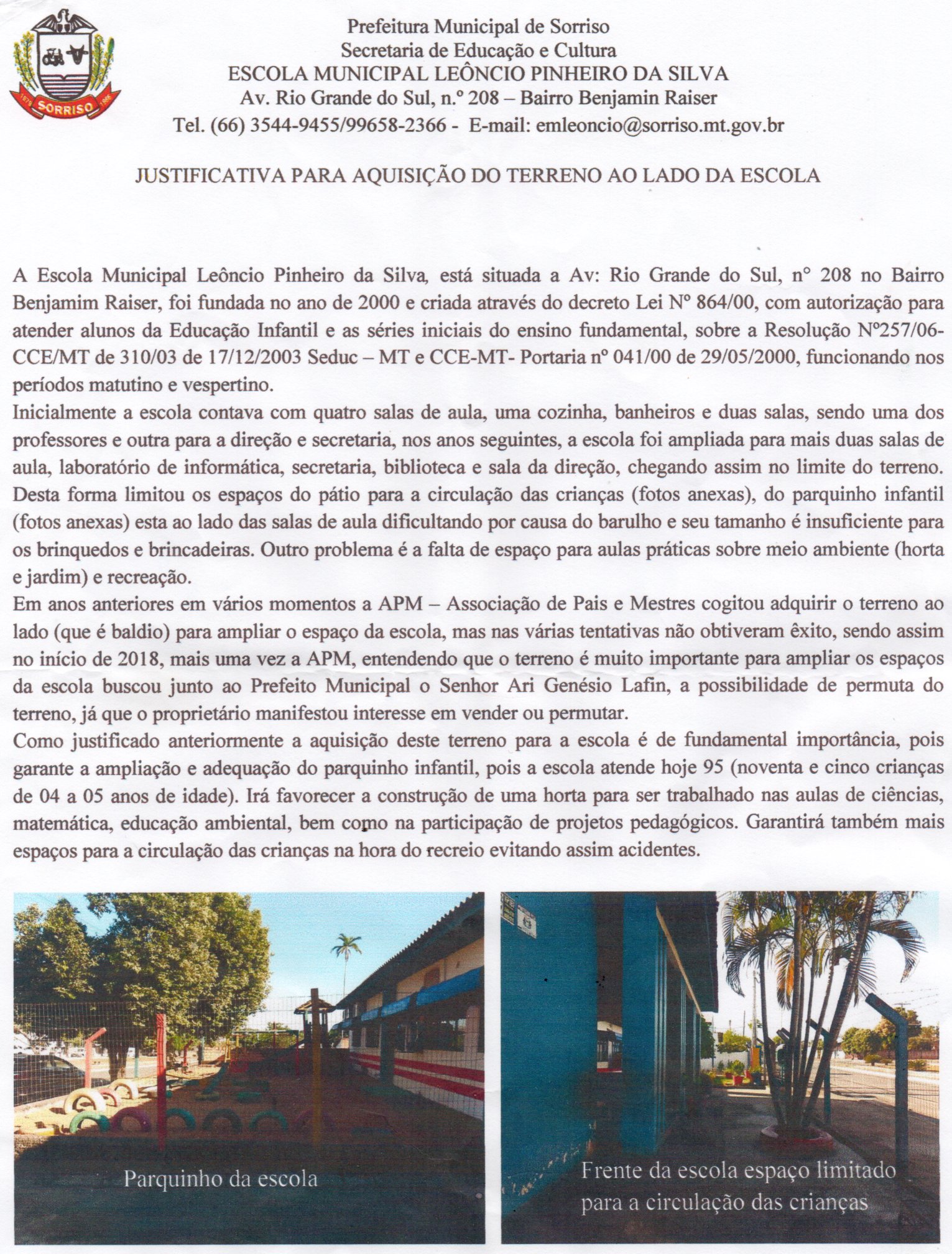 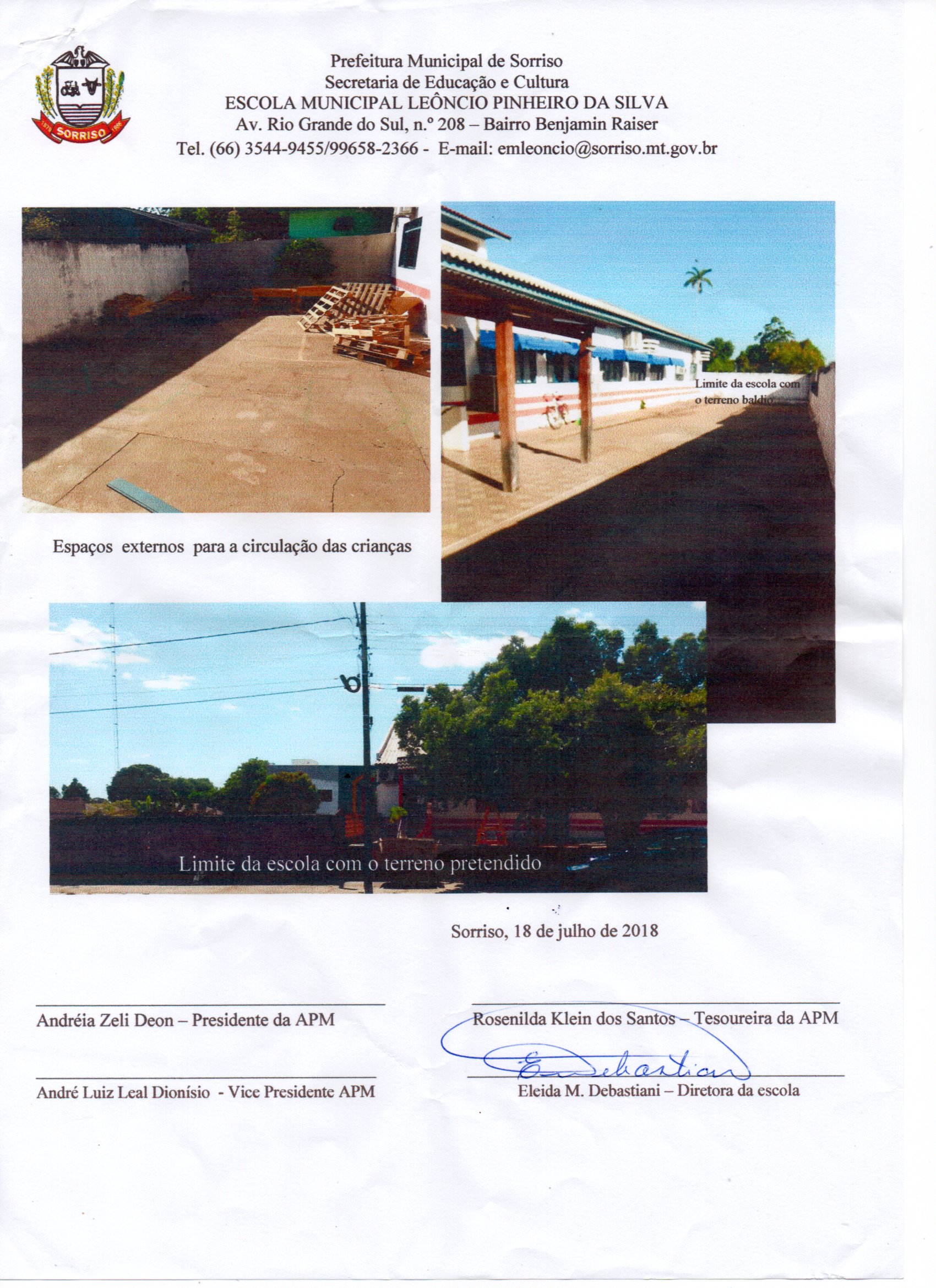 BRUNO DELGADOVereador PMBCLAUDIO OLIVEIRAVereador PRPROFª. SILVANAVereadora PTBPROFª. MARISAVereadora PTBMAURICIO GOMESVereador PSBFÁBIO GAVASSOVereador PSBDAMIANI NA TVVereador PSCDIRCEU ZANATTAVereador MDBELISA ABRAHÃOVereadora PRPNEREU BRESOLINVereador DEMTOCO BAGGIOVereador PSDB